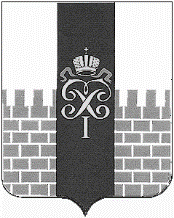 МУНИЦИПАЛЬНЫЙ СОВЕТМУНИЦИПАЛЬНОГО ОБРАЗОВАНИЯ ГОРОД ПЕТЕРГОФ      _________________________________________________________________________Р Е Ш Е Н И Е «22» сентября 2016 года                                                                                         № 63О внесении изменений в решение Муниципального Совета МО г. Петергоф от 03.12.2009 № 101 «Об утверждении Положения «О содействии развитию малого бизнеса на территории муниципального образования город Петергоф» с изменениями, внесенными решениями Муниципального Совета МО г. Петергоф от 20.12.2012 № 128, от 15.10.2015 г. № 45	Муниципальный Совет муниципального образования город Петергоф в соответствии с Уставом муниципального образования город ПетергофР Е Ш И Л:      1. Внести в решение Муниципального Совета муниципального образования город Петергоф от 03.12.2009 № 101 «Об утверждении Положения «О содействии развитию малого бизнеса на территории муниципального образования город Петергоф» с изменениями, внесенными решениями Муниципального Совета МО г. Петергоф от 20.12.2012 № 128, от 15.10.2015 г. № 45 следующие изменения:	1.1. в пункте 2 части I  Положения слова «с муниципальными программами» заменить на слова «с программами (планами)»;           1.2. в подпункте 2.1. пункта 2 части II Положения слова «муниципальных программ» заменить на слова «программ (планов)».2. Решение вступает в силу со дня обнародования.3 . Контроль за исполнением настоящего решения возложить на председателя комитета    Муниципального Совета МО г. Петергоф  по городскому хозяйству, предпринимательству и потребительскому рынку Малик С.В.Глава муниципального образования город Петергоф,исполняющий полномочияпредседателя Муниципального Совета                                           М.И. Барышников 